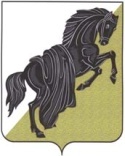 Комиссия по инженерно-техническим инфраструктурам и инвестиционной политикеСобрания депутатов Каслинского муниципального районапятого созываР Е Ш Е Н И Еот «19» апреля 2016 года № 8								г. КаслиОб избрании заместителя председателяпостоянной депутатской комиссииРуководствуясь ст.10 Регламента Собрания депутатов Каслинского муниципального района, учитывая результаты голосования по избранию заместителя председателя Комиссии по инженерно-техническим инфраструктурам и инвестиционной политикеКомиссия по инженерно-техническим инфраструктурам и инвестиционной политике РЕШАЕТ:Считать избранным по результатам голосования заместителем председателя Комиссии по инженерно-техническим инфраструктурам и инвестиционной политике – Колышева Игоря Владиславовича, депутата от избирательного округа №12.Председатель комиссии							               В.А.Ласьков